Monday, May 3 How to Parent to Prevent Substance Abuse, Communicate to Build a Trusting Relationship and Raise Children with Grit and Resilience7pm - Zoom - Register Here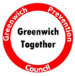   Tree of Hope Tree Lighting7:30 pmSherman Town GreenFairfield, CT 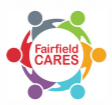 Tuesday, May 4Question. Persuade. ReferQPR (suicide prevention) Training 5-6:30 pm VirtualRSVP by emailing info@thehubct.org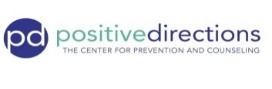 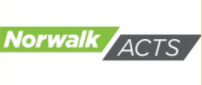 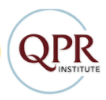 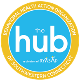 Stress Reduction Techniques for Life Harmony with Chris Salem6PM Virtual Register  Here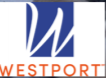 Wednesday, May 5Narcan Training3-4:00pm VirtualRegister by emailing Kaitlin kaitlin@ryasap.org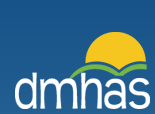 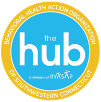 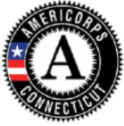 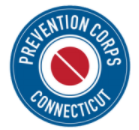 SMART Recovery Teen GroupFree in-person groups for Norwalk Teens3:30-5:00pmBMHS/CGS Room 1205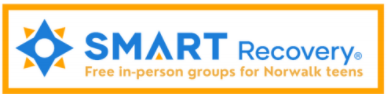 Thursday, May 6Question. Persuade. ReferQPR (suicide prevention) Training 9-10:30am VirtualRSVP to Margaret atmwatt@positivedirections.orgAdolescent Mental Health in the time of COVID-191-2:00pmRegister Here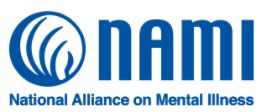 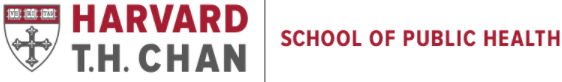 Adolescent Mental Health in the time of COVID-191-2:00pmRegister HereSuicide Safer Care: Suicide Prevention in Primary Care3-4:00 pm VirtualRegister Here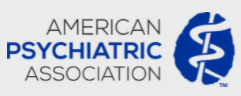 Sunday, May 9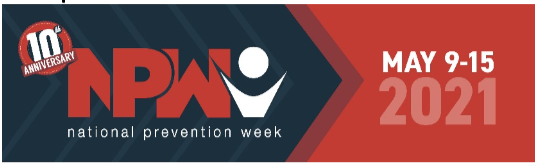 National Prevention Week Begins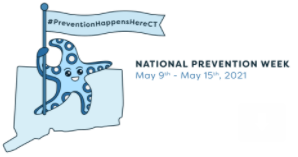 Monday, May 10“If They Had Known”Online Documentary Viewing about mixing prescription drugs with alcohol7-8pmRSVP for Zoom at info@positivedirections.org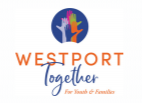 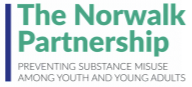 Wednesday, May 12CT Change the Script Van11-1pm, 299 Greenwich Ave, Greenwich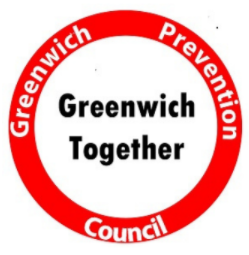 Calm for the CommunityWellness fair and CT Change the Script VanFor parents of school children2:30-5pmSherman Town GreenCT Drug Trends: Bridging The Gap Between Public Health and Public Safety2-3:00 pm VirtualRegister at https://www.ctclearinghouse.org/registration/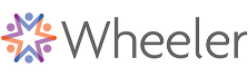 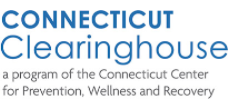 Adolescent Mental Health in 2021Challenges & Caregiver Strategies w/ Dr. Aaron Weiner6:30pmRegister HereAdolescent Mental Health in 2021Challenges & Caregiver Strategies w/ Dr. Aaron Weiner6:30pmRegister HereSMART Recovery Teen GroupFree in-person groups for Norwalk Teens3:30-5:00pmNHS/PTECH Math Resource CenterYouth Town Hall on Mental Health7-8:00pm OnlineMore info HereThursday, May 13New England PTTC Vaping Graphic Panel1:00 pm, Zoom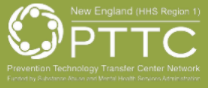 Narcan Training10-12:00pm VirtualRegister by emailing CherishCherish.robertson@liberationprograms.org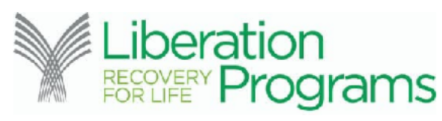 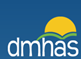 Early Psychosis Basics2-3:30 pm ZoomRegister athttps://www.eventbrite.com/e/early-psychosis-basics-training-tickets-151252288667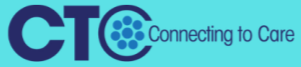   Read Along of Gizmo’s Pawesome Guide to Mental Health 7-7:45pm VirtualFor youth ages 5-11Register at  https://ctstatewidegizmo.attendease.com/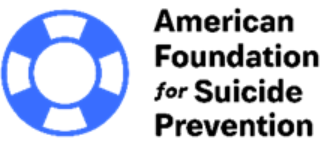 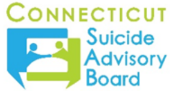 Monday, May 17Raising Children with Resilience and Grit During the Pandemic & Beyond10-12 pmRegister Here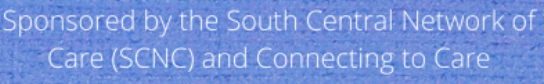 Monday, May 17Raising Children with Resilience and Grit During the Pandemic & Beyond10-12 pmRegister HereMonday, May 17Raising Children with Resilience and Grit During the Pandemic & Beyond10-12 pmRegister Here  Question. Persuade. ReferQPR (suicide prevention) Training 5-6:30 pm VirtualRSVP by emailing info@thehubct.org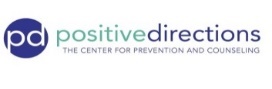 Tuesday, May 18“Learning to Cope When Things Get Tough”Workshop made by & for young people in CT3:30-5:00pmVirtual – more info Here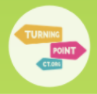 Wednesday, May 19Narcan Training3-4:00pm VirtualRegister by emailing kaitlin@ryasap.orgA Better High: Laugh, Help, Run, Love & Other Ways to Get Naturally High7-8:30 pmPresentation with author Matt Bellace Register HereShattering The Stigma of Mental HealthEmily Torchiana TEDx Speaker and Suicide Attempt Survivor 7-8:30 pm Woodway Country Club 540 Hoyt ST. Darien, CTOr Virtually – Register at Here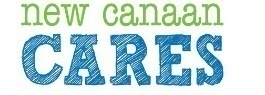 SMART Recovery Teen GroupFree in-person groups for Norwalk Teens3:30-5:00pmBMHS/CGS Room 1205Thursday, May 20Prevention, Wellness, and Healing: A Symposium With a Youth Perspective9-2:00 pmRegister  Here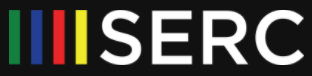 Thursday, May 20Prevention, Wellness, and Healing: A Symposium With a Youth Perspective9-2:00 pmRegister  HereThursday, May 20Prevention, Wellness, and Healing: A Symposium With a Youth Perspective9-2:00 pmRegister  HereFriday, May 212021 Women & Opioids Conference9-4pm - ZoomRegister  Here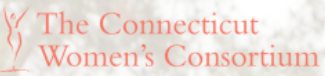 Saturday, May 22 NAMIWalks Your Way CT: A United Day of HopeAll Day – Social media and live feedsRegister Here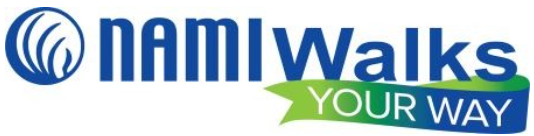 Norwalk Mental Health Fair11-2:00 pmLocation TBDWednesday, May 26Question. Persuade. ReferQPR (suicide prevention) Training 11:30-1:00 pm VirtualRSVP by emailing info@thehubct.org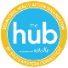    Laughing Yoga4-5:00 pmInstructor Shelli SullivanLocation TBDSMART Recovery Teen GroupFree in-person groups for Norwalk Teens3:30-5:00pmNHS/PTECH Math Resource CenterThursday, May 27Stamford’s Mental Health and Wellness Virtual Summit For Students/Parents/ResidentsTime TBD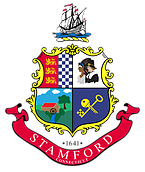 Thursday, May 27Stamford’s Mental Health and Wellness Virtual Summit For Students/Parents/ResidentsTime TBDThursday, May 27Stamford’s Mental Health and Wellness Virtual Summit For Students/Parents/ResidentsTime TBDFirearms, Means Safety, and Suicide Prevention: A Clinical Workshop1-4:30 pm Cost $40Register Here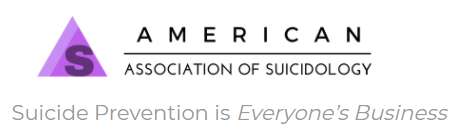 